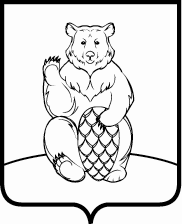 СОВЕТ ДЕПУТАТОВПОСЕЛЕНИЯ МИХАЙЛОВО-ЯРЦЕВСКОЕ В ГОРОДЕ МОСКВЕР Е Ш Е Н И Е17 февраля 2022г.                                                                                                 №3/2О внесении изменений в решение Совета депутатов поселения Михайлово-Ярцевское от 30.11.2021
№1/16 «О бюджете поселения Михайлово-Ярцевское в городе Москве на 2022 год и плановый период 2023 и 2024 годов»В соответствии с Бюджетным кодексом Российской Федерации, Уставом поселения Михайлово-Ярцевское, решением Совета депутатов поселения Михайлово-Ярцевское от 15.09.2016 №1/14 «Об утверждении Положения о бюджетном процессе в поселении Михайлово-Ярцевское в городе Москве», рассмотрев проект решения «О внесении изменений в решение Совета депутатов поселения Михайлово-Ярцевское от 30.11.2021
№1/18 «О бюджете поселения Михайлово-Ярцевское в городе Москве на 2022 год и плановый период 2023 и 2024 годов», представленный администрацией поселения Михайлово-Ярцевское, СОВЕТ ДЕПУТАТОВ ПОСЕЛЕНИЯ МИХАЙЛОВО-ЯРЦЕВСКОЕРЕШИЛ:1. Внести изменения в решение Совета депутатов поселения Михайлово-Ярцевское от 30.11.2021 №1/16 «О бюджете поселения Михайлово-Ярцевское в городе Москве на 2022 год и плановый период 2023 и 2024 годов»:1.1. часть 1 решения изложить в следующей редакции:«1. Утвердить основные характеристики бюджета поселения Михайлово-Ярцевское на 2022 год: 1) общий объем доходов бюджета поселения Михайлово-Ярцевское в сумме  374 082,10 тысяч рублей;2) общий объем расходов бюджета поселения Михайлово-Ярцевское в сумме 388 168,50 тысяч рублей.
3) установить предельный размер дефицита бюджета поселения Михайлово-Ярцевское в сумме 14 086,40 тыс. руб.4) направить на покрытие дефицита бюджета поселения Михайлово-Ярцевское на 2022 год остатки бюджетных средств на 01 января 2022 года в сумме 14 086,40 тыс. рублей.»;1.2. Приложение 5 к решению изложить в редакции согласно приложению 1 к настоящему решению.1.3. Приложение 6 к решению изложить в редакции согласно приложению 2 к настоящему решению.1.4. Приложение 7 к решению изложить в редакции согласно приложению 3 к настоящему решению.1.5. Приложение 8 к решению изложить в редакции согласно приложению 4 к настоящему решению.1.6. Приложение 9 к решению изложить в редакции согласно приложению 5 к настоящему решению.1.7. Приложение 10 к решению изложить в редакции согласно приложению 6 к настоящему решению.1.8. Приложение 11 к решению изложить в редакции согласно приложению 7 к настоящему решению.2. Настоящее решение вступает в силу со дня его принятия.3. Опубликовать настоящее решение в бюллетене «Московский муниципальный вестник» и разместить на официальном сайте администрации поселения Михайлово-Ярцевское в информационно-телекоммуникационной сети «Интернет».4. Контроль за выполнением настоящего решения возложить на Главу поселения Михайлово-Ярцевское Г.К. Загорского.Глава поселения                                                                 Г.К. Загорский                                         Ведомственная структура расходов бюджета поселения Михайлово-Ярцевское на 2022 годЕдиницы измерения: тыс. руб.Ведомственная структура расходов бюджета поселения Михайлово-Ярцевское на плановый период 2023 и 2024 годовЕдиницы измерения: (тыс. рублей) Распределение бюджетных ассигнований по разделам, подразделам, целевым статьям (муниципальным программам поселения Михайлово-Ярцевское, а также не включенным в муниципальные программы направлениям деятельности органов местного самоуправления), группам и подгруппам видов расходов классификации расходов бюджета поселения Михайлово-Ярцевское на 2022 годЕдиницы измерения: тыс. руб.	Распределение бюджетных ассигнований по разделам, подразделам, целевым статьям (муниципальным программам поселения Михайлово-Ярцевское, а также не включенным в муниципальные программы направлениям деятельности органов местного самоуправления), группам и подгруппам видов расходов классификации расходов бюджета поселения Михайлово-Ярцевское  на 2023 год и 2024 годЕдиницы измерения: тыс. руб.	Расходы на финансирование программных мероприятий поселения Михайлово-Ярцевское на 2022 годЕдиницы измерения: тыс. руб.Расходы на финансирование программных мероприятий поселения Михайлово-Ярцевское на 2023 год и 2024 год.Единицы измерения: тыс. руб.Источники внутреннего финансирования дефицита бюджета  поселения Михайлово-Ярцевское на 2022 год.Единицы измерения: тыс. руб.Наименование Код ведомстваКоды бюджетной классификацииКоды бюджетной классификацииКоды бюджетной классификацииКоды бюджетной классификацииСуммаНаименование Код ведомстваРзПРЦСРВР2022год1234567Администрация  поселения Михайлово-Ярцевское900388 168,5ОБЩЕГОСУДАРСТВЕННЫЕ ВОПРОСЫ9000100128 177,4Функционирование Правительства Российской Федерации, высших исполнительных органов государственной власти субъектов Российской Федерации, местных администраций9000104127 155,9Непрограммные направления деятельности органов внутригородских муниципальных образований по руководству и управлению в сфере установленных функций органов внутригородских муниципальных образований 900010431 0 00 00000127 155,9Исполнительные органы внутригородских муниципальных образований900010431 Б 00 00000127 155,9Функционирование исполнительных органов внутригородских муниципальных образований900010431 Б 01 00000127 155,9Руководитель администрации/аппарата Совета депутатов900010431 Б 01 001004 679,6Расходы на выплаты персоналу в целях обеспечения выполнения функций государственными (муниципальными) органами, казенными учреждениями, органами управления государственными внебюджетными фондами900010431 Б 01 001001004 679,6Расходы на выплаты персоналу государственных (муниципальных) органов900010431 Б 01 001001204 679,6Обеспечение деятельности  администрации/ Совета депутатов внутригородского муниципального образования в части содержания муниципальных служащих для решения вопросов местного значения900010431 Б 01 00500122 476,3Расходы на выплаты персоналу в целях обеспечения выполнения функций государственными (муниципальными) органами, казенными учреждениями, органами управления государственными внебюджетными фондами900010431 Б 01 00500100101 485,4Расходы на выплаты персоналу государственных (муниципальных) органов900010431 Б 01 00500120101 485,4Закупка товаров, работ и услуг для государственных (муниципальных) нужд     900010431 Б 01 0050020020 968,5Иные закупки товаров, работ и услуг для обеспечения государственных (муниципальных) нужд900010431 Б 01 0050024020 968,5Иные бюджетные ассигнования      900010431 Б 01 0050080022,4Уплата налогов, сборов и иных платежей                900010431 Б 01 0050085022,4Резервные фонды90001111 000,0Резервный фонд, предусмотренный в бюджете города Москвы900011132 0 00 000001 000,0Резервный фонд, предусмотренный в бюджете внутригородского муниципального образования900011132 А 00 000001 000,0Резервный фонд, предусмотренный органами местного самоуправления900011132 А 01 000001 000,0Иные бюджетные ассигнования                     900011132 А 01 000008001 000,0Другие общегосударственные вопросы900011321,5Непрограммные направления деятельности органов внутригородских муниципальных образований по руководству и управлению в сфере установленных функций органов внутригородских муниципальных образований 900011331 0 00 0000021,5Исполнительные органы внутригородских муниципальных образований900011331 Б 00 0000021,5Ежегодный взнос в Ассоциацию муниципальных образований г. Москвы900011331 Б 01 0040021,5Иные бюджетные ассигнования      900011331 Б 01 0040080021,5Уплата налогов, сборов и иных платежей                900011331 Б 01 0040085021,5НАЦИОНАЛЬНАЯ ОБОРОНА9000200574,4Мобилизационная и вневойсковая подготовка9000203574,4Субвенции на осуществление первичного воинского учета на территориях, где отсутствуют военные комиссариаты в рамках непрограммных расходов федеральных органов исполнительной власти900020317 1 00 51180574,4Расходы на выплаты персоналу в целях обеспечения выполнения функций государственными органами, казенными учреждениями, органами управления государственными внебюджетными фондами   900020317 1 00 51180100535,0Расходы на выплаты персоналу государственных (муниципальных) органов900020317 1 00 51180120535,0Закупка товаров, работ и услуг для государственных (муниципальных) нужд     900020317 1 00 5118020039,4Иные закупки товаров, работ и услуг для обеспечения государственных (муниципальных) нужд900020317 1 00 5118024039,4НАЦИОНАЛЬНАЯ БЕЗОПАСНОСТЬ И ПРАВООХРАНИТЕЛЬНАЯ ДЕЯТЕЛЬНОСТЬ90003005 180,0Защита населения и территории от черезвычайных ситуаций природного и техногенного характера, пожарная безопасность90003105 180,0Обеспечение безопасности жизнедеятельности населения на территории  поселения Михайлово-Ярцевское 900031023 0 00 000002 064,5Мероприятия по обеспечению безопасности жизнедеятельности населения на территории  поселения Михайлово-Ярцевское 900031023 Б 00 000005 180,0Мероприятия по обеспечению первичных мер пожарной безопасности900031023 Б 00 001002 064,5Закупка товаров, работ и услуг для государственных (муниципальных) нужд     900031023 Б 00 001002002 064,5Иные закупки товаров, работ и услуг для обеспечения государственных (муниципальных) нужд900031023 Б 00 001002402 064,5Мероприятия по обеспечению безопасности людей на водных объектах900031023 Б 00 0020041,8Закупка товаров, работ и услуг для государственных (муниципальных) нужд     900031023 Б 00 0020020041,8Иные закупки товаров, работ и услуг для обеспечения государственных (муниципальных) нужд900031023 Б 00 0020024041,8Прочие мероприятия в части предупреждения и ликвидации последствий чрезвычайных ситуаций и стихийных бедствий900031023 Б 00 003003 073,7Закупка товаров, работ и услуг для государственных (муниципальных) нужд     900031023 Б 00 003002003 073,7Иные закупки товаров, работ и услуг для обеспечения государственных (муниципальных) нужд900031023 Б 00 003002403 073,7НАЦИОНАЛЬНАЯ ЭКОНОМИКА90004006 162,2Дорожное хозяйство (дорожные фонды)90004096 162,2Развитие транспортной системы900040901 0 00 000006 162,2Автомобильные дороги и улично-дорожная сеть900040901 Д 00 000006 162,2Ремонт объектов дорожного хозяйства и автомобильных дорог900040901 Д 03 00000927,2Ремонт муниципальных дорог 900040901 Д 03 00300927,2Закупка товаров, работ и услуг для государственных (муниципальных) нужд     900040901 Д 03 00300200927,2Иные закупки товаров, работ и услуг для обеспечения государственных (муниципальных) нужд900040901 Д 03 00300240927,2Содержание муниципальных дорог900040901 Д 05 006005 235,0Закупка товаров, работ и услуг для государственных (муниципальных) нужд     900040901 Д 05 006002005 235,0Иные закупки товаров, работ и услуг для обеспечения государственных (муниципальных) нужд900040901 Д 05 006002405 235,0ЖИЛИЩНО-КОММУНАЛЬНОЕ ХОЗЯЙСТВО9000500226 443,3Жилищное хозяйство90005012 508,4Жилище900050105 0 00 000002 508,4Капитальный ремонт и модернизация жилищного фонда900050105 В 00 000002 508,4Мероприятия в области жилищного хозяйства900050105 В 00 000002 508,4Прочие мероприятия в области жилищного хозяйства900050105 В 02 002001 658,7Закупка товаров, работ и услуг для государственных (муниципальных) нужд     900050105 В 02 002002001 658,7Иные закупки товаров, работ и услуг для обеспечения государственных (муниципальных) нужд900050105 В 02 002002401 658,7Взносы на капитальный ремонт общего имущества в многоквартирных жилых домах, формирующих фонды капитального ремонта на счете Регионального оператора900050105 В 03 00000849,7Закупка товаров, работ и услуг для государственных (муниципальных) нужд     900050105 В 03 00000200849,7Иные закупки товаров, работ и услуг для обеспечения государственных (муниципальных) нужд900050105 В 03 00000240849,7Благоустройство9000503223 934,9Жилище900050305 0 00 0000048 668,5Содержание и благоустройство территории жилой застройки и иные мероприятия в сфере жилищного хозяйства900050305 Д 00 0000048 668,5Благоустройство территории жилой застройки900050305 Д 02 0000048 668,5Благоустройство территории жилой застройки900050305 Д 02 003009 897,7Закупка товаров, работ и услуг для государственных (муниципальных) нужд     900050305 Д 02 003002009 897,7Иные закупки товаров, работ и услуг для обеспечения государственных (муниципальных) нужд900050305 Д 02 003002409 897,7Мероприятия в озеленении территории поселения900050305 Д 02 004003 758,5Закупка товаров, работ и услуг для государственных (муниципальных) нужд     900050305 Д 02 004002003 758,5Иные закупки товаров, работ и услуг для обеспечения государственных (муниципальных) нужд900050305 Д 02 004002403 758,5Мероприятия по содержанию и ремонту объектов благоустройства900050305 Д 02 0050035 012,3Закупка товаров, работ и услуг для государственных (муниципальных) нужд     900050305 Д 02 0050020035 012,3Иные закупки товаров, работ и услуг для обеспечения государственных (муниципальных) нужд900050305 Д 02 0050024035 012,3Жилищно коммунальное хозяйство, благоустройство и дорожная деятельность900050333 0 00 00000175 266,4Жилищно коммунальное хозяйство, благоустройство и дорожная деятельность900050333 А 02 00000175 266,4Субсидии бюджетам внутригородских муниципальных образований в сфере жилищно коммунального хозяйства, благоустройства и дорожной деятельности900050333 А 02 02000173 518,8Субсидии бюджетам внутригородских муниципальных образований на благоустройство территории жилой застройки, улиц и общественных пространств, организации обустройства мест массового отдыха населения900050333 А 02 0210041 940,8Закупка товаров, работ и услуг для государственных (муниципальных) нужд     900050333 А 02 0210020041 940,8Иные закупки товаров, работ и услуг для обеспечения государственных (муниципальных) нужд900050333 А 02 0210024041 940,8Благоустройство территории жилой застройки(софинансирование расходов при предоставлении субсидии бюджетам внутригородских муниципальных образований на благоустройство территории жилой застройки)900050333 А 02 S2100856,0Закупка товаров, работ и услуг для государственных (муниципальных) нужд     900050333 А 02 S2100200856,0Иные закупки товаров, работ и услуг для обеспечения государственных (муниципальных) нужд900050333 А 02 S2100240856,0Субсидии бюджетам внутригородских муниципальных образований на ремонт объектов дорожного хозяйства  900050333 А 02 0230029 976,4Закупка товаров, работ и услуг для государственных (муниципальных) нужд     900050333 А 02 0230020029 976,4Иные закупки товаров, работ и услуг для обеспечения государственных (муниципальных) нужд900050333 А 02 0230024029 976,4Субсидии бюджетам внутригородских муниципальных образований на содержание объектов дорожного хозяйства  900050333 А 02 0240061 618,8Закупка товаров, работ и услуг для государственных (муниципальных) нужд     900050333 А 02 0240020061 618,8Иные закупки товаров, работ и услуг для обеспечения государственных (муниципальных) нужд900050333 А 02 0240024061 618,8Субсидии бюджетам внутригородских муниципальных образований на содержание дворовых территорий900050333 А 02 0260039 982,8Закупка товаров, работ и услуг для государственных (муниципальных) нужд     900050333 А 02 0260020039 982,8Иные закупки товаров, работ и услуг для обеспечения государственных (муниципальных) нужд900050333 А 02 0260024039 982,8Содержание дворовых территорий (софинансирование расходов при предоставлении субсидии бюджетам внутригородских муниципальных образований на содержание дворовых территорий)900050333 А 02 S2600891,6Закупка товаров, работ и услуг для государственных (муниципальных) нужд     900050333 А 02 S2600200891,6Иные закупки товаров, работ и услуг для обеспечения государственных (муниципальных) нужд900050333 А 02 S2600240891,6ОБРАЗОВАНИЕ90007006 704,2Молодежная политика 90007076 704,2Развитие молодежной политики в поселении 900070738 0 00 000006 704,2Прочие мероприятия по молодежной политике 900070738 А 00 000006 704,2Формирование гражданско-патриотического и духовно-нравственного сознания молодежи900070738 А 00 00100980,2Закупка товаров, работ и услуг для государственных (муниципальных) нужд     900070738 А 00 00100200980,2Иные закупки товаров, работ и услуг для обеспечения государственных (муниципальных) нужд900070738 А 00 00100240980,2Формирование здорового образа жизни. Профилактика социальных проблем молодежи и подростков900070738 А 00 00200353,0Закупка товаров, работ и услуг для государственных (муниципальных) нужд     900070738 А 00 00200200353,0Иные закупки товаров, работ и услуг для обеспечения государственных (муниципальных) нужд900070738 А 00 00200240353,0Социально-культурные мероприятия900070738 А 00 003004 276,9Закупка товаров, работ и услуг для государственных (муниципальных) нужд     900070738 А 00 003002004 276,9Иные закупки товаров, работ и услуг для обеспечения государственных (муниципальных) нужд900070738 А 00 003002404 276,9Информационное обеспечение молодежной политики900070738 А 00 004001 094,1Закупка товаров, работ и услуг для государственных (муниципальных) нужд     900070738 А 00 004002001 094,1Иные закупки товаров, работ и услуг для обеспечения государственных (муниципальных) нужд900070738 А 00 004002401 094,1СОЦИАЛЬНАЯ ПОЛИТИКА90010001 696,8Пенсионное обеспечение9001001467,1Социальная поддержка жителей города Москвы900100104 0 00 00000467,1Пенсионное обеспечение муниципальных служащих города Москвы900100104 Б 00 00000467,1Пособия и другие социальные выплаты900100104 Б 01 00000467,1Доплаты к пенсиям муниципальным служащим900100104 Б 01 15000467,1Социальное обеспечение и иные выплаты населению900100104 Б 01 15000300467,1Социальные выплаты гражданам, кроме публичных нормативных социальных выплат900100104 Б 01 15000320467,1Социальное обеспечение населения9001003235,3Мероприятия по социальной поддержке населения900100339 0 00 00000235,3Развитие социальной политики в поселении 900100339 А 00 00000235,3Осуществление дополнительных мер социальной поддержки и социальной помощи нуждающихся категорий граждан900100339 А 00 00200235,3Закупка товаров, работ и услуг для государственных (муниципальных) нужд     900100339 А 00 0020020029,3Иные закупки товаров, работ и услуг для обеспечения государственных (муниципальных) нужд900100339 А 00 0020024029,3Социальное обеспечение и иные выплаты населению900100339 А 00 00200300206,0Социальные выплаты гражданам, кроме публичных нормативных социальных выплат900100339 А 00 00200320206,0Другие вопросы в области социальной политики9001006994,4Социальные гарантии муниципальным служащим, вышедшим на пенсию900100604 Б 01 16000994,4Социальное обеспечение и иные выплаты населению900100604 Б 01 16000300994,4Социальные выплаты гражданам, кроме публичных нормативных социальных выплат900100604 Б 01 16000320994,4ФИЗИЧЕСКАЯ КУЛЬТУРА И СПОРТ900110013 190,2Физическая культура900110113 190,2Развитие физической культуры и спорта 900110110 0 00 0000013 190,2Подготовка спортивного резерва, развитие спорта высших достижений (непрограммные мероприятия)900110110 А 00 0000010 262,5Обеспечение подготовки спортивного резерва и сборных команд муниципальными учреждениями 900110110 А 01 8000010 262,5Оказание государственными учреждениями государственных услуг, выполнение работ, финансовое обеспечение деятельности муниципальных казенных учреждений900110110 А 01 8010010 262,5Расходы на выплаты персоналу в целях обеспечения выполнения функций государственными (муниципальными) органами, казенными учреждениями, органами управления государственными внебюджетными фондами900110110 А 01 801001009 268,2Расходы на выплаты персоналу казенных учреждений          900110110 А 01 801001109 268,2Закупка товаров, работ и услуг для государственных (муниципальных) нужд     900110110 А 01 80100200978,9Иные закупки товаров, работ и услуг для обеспечения государственных (муниципальных) нужд900110110 А 01 80100240978,9Закупка товаров, работ и услуг для государственных (муниципальных) нужд     900110110 А 01 8010080015,4Закупка товаров, работ, услуг в сфере информационно-коммуникационных технологий900110110 А 01 8010085015,4Подготовка спортивного резерва, развитие спорта высших достижений (программные мероприятия)900110110 Б 00 000002 927,7Проведение спортивно-массовых мероприятий900110110 Б 02 001002 296,8Закупка товаров, работ и услуг для государственных (муниципальных) нужд     900110110 Б 02 001002002 296,8Иные закупки товаров, работ и услуг для обеспечения государственных (муниципальных) нужд900110110 Б 02 001002402 296,8Развитие и укрепление материально-технической базы муниципальных учреждений900110110 Б 03 00100610,1Закупка товаров, работ и услуг для государственных (муниципальных) нужд     900110110 Б 03 00100200610,1Иные закупки товаров, работ и услуг для обеспечения государственных (муниципальных) нужд900110110 Б 03 00100240610,1Содержание и ремонт спортивных объектов муниципальных учреждений900110110 Б 05 0010020,8Закупка товаров, работ и услуг для государственных (муниципальных) нужд     900110110 Б 05 0010020020,8Иные закупки товаров, работ и услуг для обеспечения государственных (муниципальных) нужд900110110 Б 05 0010024020,8Периодическая печать и издательства120240,0Реализация государственных функций в области национальной экономики 120235 0 00 0000040,0Непрограммные направления деятельности по расходным обязательствам префектур административных округов города Москвы120235 Е 00 0000040,0Непрограммные направления деятельности префектур административных округов города Москвы120235 Е 01 0000040,0Обеспечение расходов по уплате целевых взносов на реализацию целевой программы "Реализация отдельных мероприятий по выпуску (изданию) бюллетеня "Московский муниципальный вестник" для опубликования официальной информации органов местного самоуправления120235 Е 01 0030040,0Иные бюджетные ассигнования      120235 Е 01 0030080040,0Уплата налогов, сборов и иных платежей                120235 Е 01 0030085040,0ИТОГО  РАСХОДОВ900388 168,50Наименование Код ведомстваКоды бюджетной классификацииКоды бюджетной классификацииКоды бюджетной классификацииКоды бюджетной классификацииСуммаСуммаНаименование Код ведомстваРзПРЦСРВР2023 год2024 год12345678Администрация  поселения Михайлово-Ярцевское900380 884,2380 748,1ОБЩЕГОСУДАРСТВЕННЫЕ ВОПРОСЫ9000100140 829,1135 368,4Функционирование Правительства Российской Федерации, высших исполнительных органов государственной власти субъектов Российской Федерации, местных администраций9000104139 829,1134 368,4Непрограммные направления деятельности органов внутригородских муниципальных образований по руководству и управлению в сфере установленных функций органов внутригородских муниципальных образований 900010431 0 00 00000139 829,1134 368,4Исполнительные органы внутригородских муниципальных образований900010431 Б 00 00000139 829,1134 368,4Функционирование исполнительных органов внутригородских муниципальных образований900010431 Б 01 00000139 829,1134 368,4Руководитель администрации/аппарата Совета депутатов900010431 Б 01 001004 679,64 679,6Расходы на выплаты персоналу в целях обеспечения выполнения функций государственными (муниципальными) органами, казенными учреждениями, органами управления государственными внебюджетными фондами900010431 Б 01 001001004 679,64 679,6Расходы на выплаты персоналу государственных (муниципальных) органов900010431 Б 01 001001204 679,64 679,6Обеспечение деятельности  администрации/ Совета депутатов внутригородского муниципального образования в части содержания муниципальных служащих для решения вопросов местного значения900010431 Б 01 00500135 149,5129 688,8Расходы на выплаты персоналу в целях обеспечения выполнения функций государственными (муниципальными) органами, казенными учреждениями, органами управления государственными внебюджетными фондами900010431 Б 01 00500100100 225,3100 225,3Расходы на выплаты персоналу государственных (муниципальных) органов900010431 Б 01 00500120100 225,3100 225,3Закупка товаров, работ и услуг для государственных (муниципальных) нужд     900010431 Б 01 0050020034 901,829 441,1Иные закупки товаров, работ и услуг для обеспечения государственных (муниципальных) нужд900010431 Б 01 0050024034 901,829 441,1Иные бюджетные ассигнования      900010431 Б 01 0050080022,422,4Уплата налогов, сборов и иных платежей                900010431 Б 01 0050085022,422,4Резервные фонды90001111 000,01 000,0Резервный фонд, предусмотренный в бюджете города Москвы900011132 0 00 000001 000,01 000,0Резервный фонд, предусмотренный в бюджете внутригородского муниципального образования900011132 А 00 000001 000,01 000,0Резервный фонд, предусмотренный органами местного самоуправления900011132 А 01 000001 000,01 000,0Иные бюджетные ассигнования                     900011132 А 01 000008001 000,01 000,0НАЦИОНАЛЬНАЯ ОБОРОНА9000200595,8617,7Мобилизационная и вневойсковая подготовка9000203595,8617,7Субвенции на осуществление первичного воинского учета на территориях, где отсутствуют военные комиссариаты в рамках непрограммных расходов федеральных органов исполнительной власти900020317 1 00 51180595,8617,7Расходы на выплаты персоналу в целях обеспечения выполнения функций государственными органами, казенными учреждениями, органами управления государственными внебюджетными фондами   900020317 1 00 51180100556,4569,8Расходы на выплаты персоналу государственных (муниципальных) органов900020317 1 00 51180120556,4569,8Закупка товаров, работ и услуг для государственных (муниципальных) нужд     900020317 1 00 5118020039,447,9Иные закупки товаров, работ и услуг для обеспечения государственных (муниципальных) нужд900020317 1 00 5118024039,447,9НАЦИОНАЛЬНАЯ БЕЗОПАСНОСТЬ И ПРАВООХРАНИТЕЛЬНАЯ ДЕЯТЕЛЬНОСТЬ90003004 923,55 458,3Гражданская оборона9000309100,0350,0Обеспечение безопасности жизнедеятельности населения на территории  поселения 900030923 0 00 00000100,0350,0Мероприятия по гражданской обороне, защите населения и территории поселения от чрезвычайных ситуаций природного и техногенного характера900030923 А 00 00000100,0350,0Прочие мероприятия по гражданской обороне, защите населения и территории поселения от чрезвычайных ситуаций природного и техногенного характера900030923 А 00 00100100,0350,0Закупка товаров, работ и услуг для государственных (муниципальных) нужд     900030923 А 00 00100200100,0350,0Иные закупки товаров, работ и услуг для обеспечения государственных (муниципальных) нужд900030923 А 00 00100240100,0350,0Защита населения и территории от черезвычайных ситуаций природного и техногенного характера, пожарная безопасность90003104 473,54 758,3Обеспечение безопасности жизнедеятельности населения на территории  поселения Михайлово-Ярцевское 900031023 0 00 000001 449,71 634,5Мероприятия по обеспечению безопасности жизнедеятельности населения на территории  поселения Михайлово-Ярцевское 900031023 Б 00 000001 449,71 634,5Мероприятия по обеспечению первичных мер пожарной безопасности900031023 Б 00 001001 449,71 634,5Закупка товаров, работ и услуг для государственных (муниципальных) нужд     900031023 Б 00 001002001 449,71 634,5Иные закупки товаров, работ и услуг для обеспечения государственных (муниципальных) нужд900031023 Б 00 001002401 449,71 634,5Мероприятия по обеспечению безопасности людей на водных объектах900031023 Б 00 0020091,8191,8Закупка товаров, работ и услуг для государственных (муниципальных) нужд     900031023 Б 00 0020020091,8191,8Иные закупки товаров, работ и услуг для обеспечения государственных (муниципальных) нужд900031023 Б 00 0020024091,8191,8Прочие мероприятия в части предупреждения и ликвидации последствий чрезвычайных ситуаций и стихийных бедствий900031023 Б 00 003002 932,02 932,0Закупка товаров, работ и услуг для государственных (муниципальных) нужд     900031023 Б 00 003002002 932,02 932,0Иные закупки товаров, работ и услуг для обеспечения государственных (муниципальных) нужд900031023 Б 00 003002402 932,02 932,0Другие вопросы в области национальной безопасности и правоохранительной деятельности9000314350,0350,0Обеспечение мероприятий в области национальной безопасности и правоохранительной деятельности900031423 0 00 00000350,0350,0Прочие мероприятия в области национальной безопасности и правоохранительной деятельности900031423 В 00 00000350,0350,0Мероприятия в части  участия в профилактике терроризма и экстремизма900031423 В 00 00100350,0350,0Закупка товаров, работ и услуг для государственных (муниципальных) нужд     900031423 В 00 00100200350,0350,0Иные закупки товаров, работ и услуг для обеспечения государственных (муниципальных) нужд900031423 В 00 00100240350,0350,0НАЦИОНАЛЬНАЯ ЭКОНОМИКА90004005 918,25 918,2Дорожное хозяйство (дорожные фонды)90004095 918,25 918,2Развитие транспортной системы900040901 0 00 000005 918,25 918,2Автомобильные дороги и улично-дорожная сеть900040901 Д 00 000005 918,25 918,2Ремонт объектов дорожного хозяйства и автомобильных дорог900040901 Д 03 000001 615,61 615,6Ремонт муниципальных дорог 900040901 Д 03 003001 615,61 615,6Закупка товаров, работ и услуг для государственных (муниципальных) нужд     900040901 Д 03 003002001 615,61 615,6Иные закупки товаров, работ и услуг для обеспечения государственных (муниципальных) нужд900040901 Д 03 003002401 615,61 615,6Содержание муниципальных дорог900040901 Д 05 006004 302,64 302,6Закупка товаров, работ и услуг для государственных (муниципальных) нужд     900040901 Д 05 006002004 302,64 302,6Иные закупки товаров, работ и услуг для обеспечения государственных (муниципальных) нужд900040901 Д 05 006002404 302,64 302,6ЖИЛИЩНО-КОММУНАЛЬНОЕ ХОЗЯЙСТВО9000500202 742,4202 661,3Жилищное хозяйство90005012 395,52 395,5Жилище900050105 0 00 000002 395,52 395,5Капитальный ремонт и модернизация жилищного фонда900050105 В 00 000002 395,52 395,5Мероприятия в области жилищного хозяйства900050105 В 00 000002 395,52 395,5Прочие мероприятия в области жилищного хозяйства900050105 В 02 002001 605,31 605,3Закупка товаров, работ и услуг для государственных (муниципальных) нужд     900050105 В 02 002002001 605,31 605,3Иные закупки товаров, работ и услуг для обеспечения государственных (муниципальных) нужд900050105 В 02 002002401 605,31 605,3Взносы на капитальный ремонт общего имущества в многоквартирных жилых домах, формирующих фонды капитального ремонта на счете Регионального оператора900050105 В 03 00000790,2790,2Закупка товаров, работ и услуг для государственных (муниципальных) нужд     900050105 В 03 00000200790,2790,2Иные закупки товаров, работ и услуг для обеспечения государственных (муниципальных) нужд900050105 В 03 00000240790,2790,2Благоустройство9000503200 346,9200 265,8Жилище900050305 0 00 0000018 635,918 554,9Содержание и благоустройство территории жилой застройки и иные мероприятия в сфере жилищного хозяйства900050305 Д 00 0000018 635,918 554,9Благоустройство территории жилой застройки900050305 Д 02 0000018 635,918 554,9Благоустройство территории жилой застройки900050305 Д 02 00300237,8237,8Закупка товаров, работ и услуг для государственных (муниципальных) нужд     900050305 Д 02 00300200237,8237,8Иные закупки товаров, работ и услуг для обеспечения государственных (муниципальных) нужд900050305 Д 02 00300240237,8237,8Мероприятия в озеленении территории поселения900050305 Д 02 004003 758,53 758,5Закупка товаров, работ и услуг для государственных (муниципальных) нужд     900050305 Д 02 004002003 758,53 758,5Иные закупки товаров, работ и услуг для обеспечения государственных (муниципальных) нужд900050305 Д 02 004002403 758,53 758,5Мероприятия по содержанию и ремонту объектов благоустройства900050305 Д 02 0050014 639,614 558,6Закупка товаров, работ и услуг для государственных (муниципальных) нужд     900050305 Д 02 0050020014 639,614 558,6Иные закупки товаров, работ и услуг для обеспечения государственных (муниципальных) нужд900050305 Д 02 0050024014 639,614 558,6Жилищно коммунальное хозяйство, благоустройство и дорожная деятельность900050333 0 00 00000181 711,0181 710,9Жилищно коммунальное хозяйство, благоустройство и дорожная деятельность900050333 А 02 00000181 711,0181 710,9Субсидии бюджетам внутригородских муниципальных образований в сфере жилищно коммунального хозяйства, благоустройства и дорожной деятельности900050333 А 02 02000180 396,7180 396,7Субсидии бюджетам внутригородских муниципальных образований на благоустройство территории жилой застройки, улиц и общественных пространств, организации обустройства мест массового отдыха населения900050333 А 02 0210022 997,322 997,3Закупка товаров, работ и услуг для государственных (муниципальных) нужд     900050333 А 02 0210020022 997,322 997,3Иные закупки товаров, работ и услуг для обеспечения государственных (муниципальных) нужд900050333 А 02 0210024022 997,322 997,3Благоустройство территории жилой застройки (софинансирование расходов при предоставлении субсидии бюджетам внутригородских муниципальных образований на благоустройство территории жилой застройки)900050333 А 02 S2100469,4469,4Закупка товаров, работ и услуг для государственных (муниципальных) нужд     900050333 А 02 S2100200469,4469,4Иные закупки товаров, работ и услуг для обеспечения государственных (муниципальных) нужд900050333 А 02 S2100240469,4469,4Субсидии бюджетам внутригородских муниципальных образований на ремонт объектов дорожного хозяйства  900050333 А 02 0230052 234,652 234,6Закупка товаров, работ и услуг для государственных (муниципальных) нужд     900050333 А 02 0230020052 234,652 234,6Иные закупки товаров, работ и услуг для обеспечения государственных (муниципальных) нужд900050333 А 02 0230024052 234,652 234,6Субсидии бюджетам внутригородских муниципальных образований на содержание объектов дорожного хозяйства  900050333 А 02 0240063 774,363 774,3Закупка товаров, работ и услуг для государственных (муниципальных) нужд     900050333 А 02 0240020063 774,363 774,3Иные закупки товаров, работ и услуг для обеспечения государственных (муниципальных) нужд900050333 А 02 0240024063 774,363 774,3Субсидии бюджетам внутригородских муниципальных образований на содержание дворовых территорий900050333 А 02 0260041 390,541 390,5Закупка товаров, работ и услуг для государственных (муниципальных) нужд     900050333 А 02 0260020041 390,541 390,5Иные закупки товаров, работ и услуг для обеспечения государственных (муниципальных) нужд900050333 А 02 0260024041 390,541 390,5Содержание дворовых территорий (софинансирование расходов при предоставлении субсидии бюджетам внутригородских муниципальных образований на содержание дворовых территорий)900050333 А 02 S2600844,9844,8Закупка товаров, работ и услуг для государственных (муниципальных) нужд     900050333 А 02 S2600200844,9844,8Иные закупки товаров, работ и услуг для обеспечения государственных (муниципальных) нужд900050333 А 02 S2600240844,9844,8ОБРАЗОВАНИЕ90007006 703,96 703,9Молодежная политика 90007076 703,96 703,9Развитие молодежной политики в поселении 900070738 0 00 000006 703,96 703,9Прочие мероприятия по молодежной политике 900070738 А 00 000006 703,96 703,9Формирование гражданско-патриотического и духовно-нравственного сознания молодежи900070738 А 00 00100980,2980,2Закупка товаров, работ и услуг для государственных (муниципальных) нужд     900070738 А 00 00100200980,2980,2Иные закупки товаров, работ и услуг для обеспечения государственных (муниципальных) нужд900070738 А 00 00100240980,2980,2Формирование здорового образа жизни. Профилактика социальных проблем молодежи и подростков900070738 А 00 00200353,0353,0Закупка товаров, работ и услуг для государственных (муниципальных) нужд     900070738 А 00 00200200353,0353,0Иные закупки товаров, работ и услуг для обеспечения государственных (муниципальных) нужд900070738 А 00 00200240353,0353,0Социально-культурные мероприятия900070738 А 00 003004 276,64 276,6Закупка товаров, работ и услуг для государственных (муниципальных) нужд     900070738 А 00 003002004 276,64 276,6Иные закупки товаров, работ и услуг для обеспечения государственных (муниципальных) нужд900070738 А 00 003002404 276,64 276,6Информационное обеспечение молодежной политики900070738 А 00 004001 094,11 094,1Закупка товаров, работ и услуг для государственных (муниципальных) нужд     900070738 А 00 004002001 094,11 094,1Иные закупки товаров, работ и услуг для обеспечения государственных (муниципальных) нужд900070738 А 00 004002401 094,11 094,1СОЦИАЛЬНАЯ ПОЛИТИКА90010001 696,81 696,8Пенсионное обеспечение9001001467,1467,1Социальная поддержка жителей города Москвы900100104 0 00 00000467,1467,1Пенсионное обеспечение муниципальных служащих города Москвы900100104 Б 00 00000467,1467,1Пособия и другие социальные выплаты900100104 Б 01 00000467,1467,1Доплаты к пенсиям муниципальным служащим900100104 Б 01 15000467,1467,1Социальное обеспечение и иные выплаты населению900100104 Б 01 15000300467,1467,1Социальные выплаты гражданам, кроме публичных нормативных социальных выплат900100104 Б 01 15000320467,1467,1Социальное обеспечение населения9001003235,3235,3Мероприятия по социальной поддержке населения900100339 0 00 00000235,3235,3Развитие социальной политики в поселении 900100339 А 00 00000235,3235,3Осуществление дополнительных мер социальной поддержки и социальной помощи нуждающихся категорий граждан900100339 А 00 00200235,3235,3Закупка товаров, работ и услуг для государственных (муниципальных) нужд     900100339 А 00 0020020029,329,3Иные закупки товаров, работ и услуг для обеспечения государственных (муниципальных) нужд900100339 А 00 0020024029,329,3Социальное обеспечение и иные выплаты населению900100339 А 00 00200300206,0206,0Социальные выплаты гражданам, кроме публичных нормативных социальных выплат900100339 А 00 00200320206,0206,0Другие вопросы в области социальной политики9001006994,4994,4Социальные гарантии муниципальным служащим, вышедшим на пенсию900100604 Б 01 16000994,4994,4Социальное обеспечение и иные выплаты населению900100604 Б 01 16000300994,4994,4Социальные выплаты гражданам, кроме публичных нормативных социальных выплат900100604 Б 01 16000320994,4994,4ФИЗИЧЕСКАЯ КУЛЬТУРА И СПОРТ900110012 581,512 581,5Физическая культура900110112 581,512 581,5Развитие физической культуры и спорта 900110110 0 00 0000012 581,512 581,5Подготовка спортивного резерва, развитие спорта высших достижений (непрограммные мероприятия)900110110 А 00 0000010 212,610 212,6Обеспечение подготовки спортивного резерва и сборных команд муниципальными учреждениями 900110110 А 01 8000010 212,610 212,6Оказание государственными учреждениями государственных услуг, выполнение работ, финансовое обеспечение деятельности муниципальных казенных учреждений900110110 А 01 8010010 212,610 212,6Расходы на выплаты персоналу в целях обеспечения выполнения функций государственными (муниципальными) органами, казенными учреждениями, органами управления государственными внебюджетными фондами900110110 А 01 801001009 268,29 268,2Расходы на выплаты персоналу казенных учреждений          900110110 А 01 801001109 268,29 268,2Закупка товаров, работ и услуг для государственных (муниципальных) нужд     900110110 А 01 80100200929,0929,0Иные закупки товаров, работ и услуг для обеспечения государственных (муниципальных) нужд900110110 А 01 80100240929,0929,0Закупка товаров, работ и услуг для государственных (муниципальных) нужд     900110110 А 01 8010080015,415,4Закупка товаров, работ, услуг в сфере информационно-коммуникационных технологий900110110 А 01 8010085015,415,4Подготовка спортивного резерва, развитие спорта высших достижений (программные мероприятия)900110110 Б 00 000002 368,92 368,9Проведение спортивно-массовых мероприятий900110110 Б 02 001001 738,01 738,0Закупка товаров, работ и услуг для государственных (муниципальных) нужд     900110110 Б 02 001002001 738,01 738,0Иные закупки товаров, работ и услуг для обеспечения государственных (муниципальных) нужд900110110 Б 02 001002401 738,01 738,0Развитие и укрепление материально-технической базы муниципальных учреждений900110110 Б 03 00100610,1610,1Закупка товаров, работ и услуг для государственных (муниципальных) нужд     900110110 Б 03 00100200610,1610,1Иные закупки товаров, работ и услуг для обеспечения государственных (муниципальных) нужд900110110 Б 03 00100240610,1610,1Содержание и ремонт спортивных объектов муниципальных учреждений900110110 Б 05 0010020,820,8Закупка товаров, работ и услуг для государственных (муниципальных) нужд     900110110 Б 05 0010020020,820,8Иные закупки товаров, работ и услуг для обеспечения государственных (муниципальных) нужд900110110 Б 05 0010024020,820,8Периодическая печать и издательства120240,040,0Реализация государственных функций в области национальной экономики 120235 0 00 0000040,040,0Непрограммные направления деятельности по расходным обязательствам префектур административных округов города Москвы120235 Е 00 0000040,040,0Непрограммные направления деятельности префектур административных округов города Москвы120235 Е 01 0000040,040,0Обеспечение расходов по уплате целевых взносов на реализацию целевой программы "Реализация отдельных мероприятий по выпуску (изданию) бюллетеня "Московский муниципальный вестник" для опубликования официальной информации органов местного самоуправления120235 Е 01 0030040,040,0Иные бюджетные ассигнования      120235 Е 01 0030080040,040,0Уплата налогов, сборов и иных платежей                120235 Е 01 0030085040,040,0Условно утвержденные расходы4 853,09 702,0ИТОГО  РАСХОДОВ900380 884,2380 748,1Наименование Коды бюджетной классификацииКоды бюджетной классификацииКоды бюджетной классификацииКоды бюджетной классификации 2022год Наименование ЦСРРзПРВР123456НАЦИОНАЛЬНАЯ ЭКОНОМИКА01 0 0 00000004006 162,20Дорожное хозяйство (дорожные фонды)01 0 0 00000004096 162,20Развитие транспортной системы01 0 0 00000004096 162,20Автомобильные дороги и улично-дорожная сеть01 Д 00 0000004096 162,20Ремонт объектов дорожного хозяйства и автомобильных дорог01 Д 03 000000409927,20Ремонт муниципальных дорог01 Д 03 003000409927,20Закупка товаров, работ и услуг для государственных (муниципальных) нужд     01 Д 03 003000409200927,20Иные закупки товаров, работ и услуг для обеспечения государственных (муниципальных) нужд01 Д 03 003000409240927,20Содержание объектов дорожного хозяйства и автомобильных дорог01 Д 05 0000004095 235,00Содержание муниципальных дорог01 Д 05 0060004095 235,00Закупка товаров, работ и услуг для государственных (муниципальных) нужд     01 Д 05 0060004092005 235,00Иные закупки товаров, работ и услуг для обеспечения государственных (муниципальных) нужд01 Д 05 0060004092405 235,00ЖИЛИЩНО-КОММУНАЛЬНОЕ ХОЗЯЙСТВО05 0 00 000000500226 443,30Жилищное хозяйство05 0 00 0000005012 508,40Жилище05 0 00 0000005012 508,40Капитальный ремонт и модернизация жилищного фонда05 В 00 0000005012 508,40Мероприятия в области жилищного хозяйства05 В 02 0000005011 658,70Прочие мероприятия в области жилищного хозяйства05 В 02 0020005011 658,70Закупка товаров, работ и услуг для государственных (муниципальных) нужд     05 В 02 0020005012001 658,70Иные закупки товаров, работ и услуг для обеспечения государственных (муниципальных) нужд05 В 02 0020005012401 658,70Взносы на капитальный ремонт общего имущества в многоквартирных жилых домах, формирующих фонды капитального ремонта на счете Регионального оператора05 В 03 000000501849,70Закупка товаров, работ и услуг для государственных (муниципальных) нужд     05 В 03 000000501200849,70Иные закупки товаров, работ и услуг для обеспечения государственных (муниципальных) нужд05 В 03 000000501240849,70Благоустройство0503223 934,90Жилище05 0 00 000000503223 934,90Содержание и благоустройство территории жилой застройки и иные мероприятия в сфере жилищного хозяйства05 Д 00 00000050348 668,50Благоустройство территории жилой застройки05 Д 02 00000050348 668,50Благоустройство территории жилой застройки05 Д 02 0030005039 897,70Закупка товаров, работ и услуг для государственных (муниципальных) нужд     05 Д 02 0030005032009 897,70Иные закупки товаров, работ и услуг для обеспечения государственных (муниципальных) нужд05 Д 02 0030005032409 897,70Мероприятия в озеленении территории поселения05 Д 02 0040005033 758,50Закупка товаров, работ и услуг для государственных (муниципальных) нужд     05 Д 02 0040005032003 758,50Иные закупки товаров, работ и услуг для обеспечения государственных (муниципальных) нужд05 Д 02 0040005032403 758,50Мероприятия по содержанию и ремонту объектов благоустройства05 Д 02 00500050335 012,30Закупка товаров, работ и услуг для государственных (муниципальных) нужд     05 Д 02 00500050320035 012,30Иные закупки товаров, работ и услуг для обеспечения государственных (муниципальных) нужд05 Д 02 00500050324035 012,30Жилищно коммунальное хозяйство, благоустройство и дорожная деятельность33 0 00 000000503175 266,4Жилищно коммунальное хозяйство, благоустройство и дорожная деятельность33 А 02 000000503175 266,4Субсидии бюджетам внутригородских муниципальных образований в сфере жилищно коммунального хозяйства, благоустройства и дорожной деятельности33 А 02 020000503173 518,8Субсидии бюджетам внутригородских муниципальных образований на благоустройство территории жилой застройки, улиц и общественных пространств, организации обустройства мест массового отдыха населения33 А 02 02100050341 940,8Закупка товаров, работ и услуг для государственных (муниципальных) нужд     33 А 02 02100050320041 940,8Иные закупки товаров, работ и услуг для обеспечения государственных (муниципальных) нужд33 А 02 02100050324041 940,8Благоустройство территории жилой застройки (софинансирование расходов при предоставлении субсидии бюджетам внутригородских муниципальных образований на благоустройство территории жилой застройки)33 А 02 S21000503856,0Закупка товаров, работ и услуг для государственных (муниципальных) нужд     33 А 02 S21000503200856,0Иные закупки товаров, работ и услуг для обеспечения государственных (муниципальных) нужд33 А 02 S21000503240856,0Субсидии бюджетам внутригородских муниципальных образований на ремонт объектов дорожного хозяйства  33 А 02 02300050329 976,4Закупка товаров, работ и услуг для государственных (муниципальных) нужд     33 А 02 02300050320029 976,4Иные закупки товаров, работ и услуг для обеспечения государственных (муниципальных) нужд33 А 02 02300050324029 976,4Субсидии бюджетам внутригородских муниципальных образований на содержание объектов дорожного хозяйства  33 А 02 02400050361 618,8Закупка товаров, работ и услуг для государственных (муниципальных) нужд     33 А 02 02400050320061 618,8Иные закупки товаров, работ и услуг для обеспечения государственных (муниципальных) нужд33 А 02 02400050324061 618,8Субсидии бюджетам внутригородских муниципальных образований на содержание дворовых территорий33 А 02 02600050339 982,8Закупка товаров, работ и услуг для государственных (муниципальных) нужд     33 А 02 02600050320039 982,8Иные закупки товаров, работ и услуг для обеспечения государственных (муниципальных) нужд33 А 02 02600050324039 982,8Содержание объектов дворовых территорий (софинансирование расходов при предоставлении субсидии бюджетам внутригородских муниципальных образований на содержание дворовых территорий)33 А 02 S26000503891,6Закупка товаров, работ и услуг для государственных (муниципальных) нужд     33 А 02 S26000503200891,6Иные закупки товаров, работ и услуг для обеспечения государственных (муниципальных) нужд33 А 02 S26000503240891,6ФИЗИЧЕСКАЯ КУЛЬТУРА И СПОРТ10 0 00 0000011002 927,70Физическая культура10 0 00 0000011012 927,70Развитие физической культуры и спорта 10 0 00 0000011012 927,70Подготовка спортивного резерва, развитие спорта высших достижений (программные мероприятия)10 Б 00 0000011012 927,70Проведение спортивно-массовых мероприятий10 Б 02 0010011012 296,80Закупка товаров, работ и услуг для государственных (муниципальных) нужд     10 Б 02 0010011012002 296,80Иные закупки товаров, работ и услуг для обеспечения государственных (муниципальных) нужд10 Б 02 0010011012402 296,80Развитие и укрепление материально-технической базы муниципальных учреждений10 Б 03 001001101610,10Закупка товаров, работ и услуг для государственных (муниципальных) нужд     10 Б 03 001001101200610,10Иные закупки товаров, работ и услуг для обеспечения государственных (муниципальных) нужд10 Б 03 001001101240610,10Содержание и ремонт спортивных объектов муниципальных учреждений10 Б 05 00000110120,80Содержание и ремонт спортивных объектов муниципальных учреждений10 Б 05 00100110120,80Закупка товаров, работ и услуг для государственных (муниципальных) нужд     10 Б 05 00100110120020,80Иные закупки товаров, работ и услуг для обеспечения государственных (муниципальных) нужд10 Б 05 00100110124020,80НАЦИОНАЛЬНАЯ БЕЗОПАСНОСТЬ И ПРАВООХРАНИТЕЛЬНАЯ ДЕЯТЕЛЬНОСТЬ03005 180,00Защита населения и территории от черезвычайных ситуаций природного и техногенного характера, пожарная безопасность23 0 00 0000003105 180,00Обеспечение безопасности жизнедеятельности населения на территории  поселения Михайлово-Ярцевское 23 0 00 0000003102 064,50Мероприятия по обеспечению безопасности жизнедеятельности населения на территории  поселения Михайлово-Ярцевское 23 Б 00 0000003102 064,50Мероприятия по обеспечению первичных мер пожарной безопасности23 Б 00 0010003102 064,50Закупка товаров, работ и услуг для государственных (муниципальных) нужд     23 Б 00 0010003102002 064,50Иные закупки товаров, работ и услуг для обеспечения государственных (муниципальных) нужд23 Б 00 0010003102402 064,50Мероприятия по обеспечению безопасности людей на водных объектах23 Б 00 00200031041,80Закупка товаров, работ и услуг для государственных (муниципальных) нужд     23 Б 00 00200031020041,80Иные закупки товаров, работ и услуг для обеспечения государственных (муниципальных) нужд23 Б 00 00200031024041,80Прочие мероприятия в части предупреждения и ликвидации последствий чрезвычайных ситуаций и стихийных бедствий23 Б 00 0030003103 073,70Закупка товаров, работ и услуг для государственных (муниципальных) нужд     23 Б 00 0030003102003 073,70Иные закупки товаров, работ и услуг для обеспечения государственных (муниципальных) нужд23 Б 00 0030003102403 073,70ОБРАЗОВАНИЕ38 0 00 0000007006 704,20Молодежная политика и оздоровление детей38 0 00 0000007076 704,20Развитие молодежной политики в поселении 38 0 00 0000007076 704,20Прочие мероприятия по молодежной политике и оздоровлению детей38 А 00 0000007076 704,20Формирование гражданско-патриотического и духовно-нравственного сознания молодежи38 А 00 001000707980,20Закупка товаров, работ и услуг для государственных (муниципальных) нужд     38 А 00 001000707200980,20Иные закупки товаров, работ и услуг для обеспечения государственных (муниципальных) нужд38 А 00 001000707240980,20Социально-культурные мероприятия38 А 00 0030007074 276,90Закупка товаров, работ и услуг для государственных (муниципальных) нужд     38 А 00 0030007072004 276,90Иные закупки товаров, работ и услуг для обеспечения государственных (муниципальных) нужд38 А 00 0030007072404 276,90Информационное обеспечение молодежной политики38 А 00 0040007071 094,10Закупка товаров, работ и услуг для государственных (муниципальных) нужд     38 А 00 0040007072001 094,10Иные закупки товаров, работ и услуг для обеспечения государственных (муниципальных) нужд38 А 00 0040007072401 094,10Социальное обеспечение населения39 0 00 000001003235,30Мероприятия по социальной поддержке населения39 0 00 000001003235,30Развитие социальной политики в поселении 39 А 00 000001003235,30Осуществление дополнительных мер социальной поддержки и социальной помощи нуждающихся категорий граждан39 А 00 002001003235,30Закупка товаров, работ и услуг для государственных (муниципальных) нужд     39 А 00 00200100320029,30Социальные выплаты гражданам, кроме публичных нормативных социальных выплат39 А 00 00200100324029,30Социальное обеспечение и иные выплаты населению39 А 00 002001003300206,00Социальные выплаты гражданам, кроме публичных нормативных социальных выплат39 А 00 002001003320206,00ИТОГО ПО ПРОГРАММНЫМ МЕРОПРИЯТИЯМ:247 652,70ФИЗИЧЕСКАЯ КУЛЬТУРА И СПОРТ10 0 00 00000110010 262,50Физическая культура10 0 00 00000110110 262,50Развитие физической культуры и спорта 10 0 00 00000110110 262,50Подготовка спортивного резерва, развитие спорта высших достижений10 А 00 00000110110 262,50Обеспечение подготовки спортивного резерва и сборных команд муниципальными учреждениями 10 А 01 80000110110 262,50Оказание государственными учреждениями государственных услуг, выполнение работ, финансовое обеспечение деятельности муниципальных казенных учреждений10 А 01 80100110110 262,50Расходы на выплаты персоналу в целях обеспечения выполнения функций государственными (муниципальными) органами, казенными учреждениями, органами управления государственными внебюджетными фондами10 А 01 8010011011009 268,20Расходы на выплаты персоналу казенных учреждений          10 А 01 8010011011109 268,20Закупка товаров, работ и услуг для государственных (муниципальных) нужд     10 А 01 801001101200978,90Иные закупки товаров, работ и услуг для обеспечения государственных (муниципальных) нужд10 А 01 801001101240978,90Закупка товаров, работ, услуг в сфере информационно-коммуникационных технологий10 А 01 80100110180015,40Прочая закупка товаров, работ и услуг для обеспечения государственных (муниципальных) нужд10 А 01 80100110185015,40СОЦИАЛЬНАЯ ПОЛИТИКА04 0 00 0000010001 461,50Пенсионное обеспечение04 0 00 000001001467,10Социальная поддержка жителей города Москвы04 0 00 000001001467,10Социальная поддержка старшего поколения, ветеранов Великой Отечественной войны, ветеранов боевых действий и членов их семей04 Б 00 000001001467,10Пособия и другие социальные выплаты04 Б 01 000001001467,10Доплаты к пенсиям муниципальным служащим04 Б 01 150001001467,10Социальное обеспечение и иные выплаты населению04 Б 01 150001001300467,10Социальные выплаты гражданам, кроме публичных нормативных социальных выплат04 Б 01 150001001320467,10Другие вопросы в области социальной политики1006994,40Социальные гарантии муниципальным служащим, вышедшим на пенсию04 Б 01 160001006994,40Социальное обеспечение и иные выплаты населению04 Б 01 160001006300994,40Социальные выплаты гражданам, кроме публичных нормативных социальных выплат04 Б 01 160001006320994,40НАЦИОНАЛЬНАЯ ОБОРОНА17 1 00 511800203574,40Мобилизационная и вневойсковая подготовка17 1 00 511800203574,40Субвенции на осуществление первичного воинского учета на территориях, где отсутствуют военные комиссариаты в рамках непрограммных расходов федеральных органов исполнительной власти17 1 00 511800203574,40Расходы на выплаты персоналу в целях обеспечения выполнения функций государственными органами, казенными учреждениями, органами управления государственными внебюджетными фондами   17 1 00 511800203100535,00Расходы на выплаты персоналу государственных (муниципальных) органов17 1 00 511800203120535,00Закупка товаров, работ и услуг для государственных (муниципальных) нужд     17 1 00 51180020320039,40Иные закупки товаров, работ и услуг для обеспечения государственных (муниципальных) нужд17 1 00 51180020324039,40ОБЩЕГОСУДАРСТВЕННЫЕ ВОПРОСЫ31 0 00 000000100128 177,40Функционирование Правительства Российской Федерации, высших исполнительных органов государственной власти субъектов Российской Федерации, местных администраций31 0 00 000000104127 155,90Непрограммные направления деятельности органов внутригородских муниципальных образований по руководству и управлению в сфере установленных функций органов внутригородских муниципальных образований 31 0 00 000000104127 155,90Исполнительные органы внутригородских муниципальных образований31 Б 00 000000104127 155,90Функционирование исполнительных органов внутригородских муниципальных образований31 Б 01 000000104127 155,90Руководитель администрации/аппарата Совета депутатов31 Б 01 0010001044 679,60Расходы на выплаты персоналу в целях обеспечения выполнения функций государственными (муниципальными) органами, казенными учреждениями, органами управления государственными внебюджетными фондами31 Б 01 0010001041004 679,60Расходы на выплаты персоналу государственных (муниципальных) органов31 Б 01 0010001041204 679,60Обеспечение деятельности  администрации/ Совета депутатов внутригородского муниципального образования в части содержания муниципальных служащих для решения вопросов местного значения31 Б 01 005000104122 476,30Расходы на выплаты персоналу в целях обеспечения выполнения функций государственными (муниципальными) органами, казенными учреждениями, органами управления государственными внебюджетными фондами31 Б 01 005000104100101 485,40Расходы на выплаты персоналу государственных (муниципальных) органов31 Б 01 005000104120101 485,40Закупка товаров, работ и услуг для государственных (муниципальных) нужд     31 Б 01 00500010420020 968,50Иные закупки товаров, работ и услуг для обеспечения государственных (муниципальных) нужд31 Б 01 00500010424020 968,50Иные бюджетные ассигнования      31 Б 01 00500010480022,40Уплата налогов, сборов и иных платежей                31 Б 01 00500010485022,40Резервные фонды32 0 00 0000001111 000,00Резервный фонд, предусмотренный в бюджете города Москвы32 0 00 0000001111 000,00Резервный фонд, предусмотренный в бюджете внутригородского муниципального образования32 А 00 0000001111 000,00Резервный фонд, предусмотренный органами местного самоуправления32 А 01 0000001111 000,00Иные бюджетные ассигнования                     32 А 01 0000001118001 000,00Резервные средства32 А 01 0000001118701 000,00Другие общегосударственные вопросы31 0 00 00000011321,50Непрограммные направления деятельности органов внутригородских муниципальных образований по руководству и управлению в сфере установленных функций органов внутригородских муниципальных образований 31 0 00 00000011321,50Исполнительные органы внутригородских муниципальных образований31 Б 00 00000011321,50Ежегодный взнос в Ассоциацию муниципальных образований г. Москвы31 Б 01 00400011321,50Иные бюджетные ассигнования      31 Б 01 00400011380021,50Уплата налогов, сборов и иных платежей                31 Б 01 00400011385021,50Периодическая печать и издательства120240,00Реализация государственных функций в области национальной экономики 35 0 00 00000120240,00Непрограммные направления деятельности по расходным обязательствам префектур административных округов города Москвы35 Е 00 00000120240,00Непрограммные направления деятельности префектур административных округов города Москвы35 Е 01 00000120240,00Обеспечение расходов по уплате целевых взносов на реализацию целевой программы "Реализация отдельных мероприятий по выпуску (изданию) бюллетеня "Московский муниципальный вестник" для опубликования официальной информации органов местного самоуправления35 Е 01 00300120240,00Иные бюджетные ассигнования      35 Е 01 00300120280040,00Уплата налогов, сборов и иных платежей                35 Е 01 00300120285040,00ИТОГО ПО НЕПРОГРАММНЫМ НАПРАВЛЕНИЯМ ДЕЯТЕЛЬНОСТИ:140 515,80ИТОГО  РАСХОДОВ388 168,50Наименование Коды бюджетной классификацииКоды бюджетной классификацииКоды бюджетной классификацииКоды бюджетной классификации 2023 год  2024 год Наименование ЦСРРзПРВР1234578НАЦИОНАЛЬНАЯ ЭКОНОМИКА01 0 0 00000004005 918,205 918,20Дорожное хозяйство (дорожные фонды)01 0 0 00000004095 918,205 918,20Развитие транспортной системы01 0 0 00000004095 918,205 918,20Автомобильные дороги и улично-дорожная сеть01 Д 00 0000004095 918,205 918,20Ремонт объектов дорожного хозяйства и автомобильных дорог01 Д 03 0000004091 615,601 615,60Ремонт муниципальных дорог01 Д 03 0030004091 615,601 615,60Закупка товаров, работ и услуг для государственных (муниципальных) нужд     01 Д 03 0030004092001 615,601 615,60Иные закупки товаров, работ и услуг для обеспечения государственных (муниципальных) нужд01 Д 03 0030004092401 615,601 615,60Содержание объектов дорожного хозяйства и автомобильных дорог01 Д 05 0000004094 302,604 302,60Содержание муниципальных дорог01 Д 05 0060004094 302,604 302,60Закупка товаров, работ и услуг для государственных (муниципальных) нужд     01 Д 05 0060004092004 302,604 302,60Иные закупки товаров, работ и услуг для обеспечения государственных (муниципальных) нужд01 Д 05 0060004092404 302,604 302,60ЖИЛИЩНО-КОММУНАЛЬНОЕ ХОЗЯЙСТВО05 0 00 000000500202 742,40202 661,30Жилищное хозяйство05 0 00 0000005012 395,502 395,50Жилище05 0 00 0000005012 395,502 395,50Капитальный ремонт и модернизация жилищного фонда05 В 00 0000005012 395,502 395,50Мероприятия в области жилищного хозяйства05 В 02 0000005011 605,301 605,30Прочие мероприятия в области жилищного хозяйства05 В 02 0020005011 605,301 605,30Закупка товаров, работ и услуг для государственных (муниципальных) нужд     05 В 02 0020005012001 605,301 605,30Иные закупки товаров, работ и услуг для обеспечения государственных (муниципальных) нужд05 В 02 0020005012401 605,301 605,30Взносы на капитальный ремонт общего имущества в многоквартирных жилых домах, формирующих фонды капитального ремонта на счете Регионального оператора05 В 03 000000501790,20790,20Закупка товаров, работ и услуг для государственных (муниципальных) нужд     05 В 03 000000501200790,20790,20Иные закупки товаров, работ и услуг для обеспечения государственных (муниципальных) нужд05 В 03 000000501240790,20790,20Благоустройство0503200 346,90200 265,80Жилище05 0 00 000000503200 346,90200 265,80Содержание и благоустройство территории жилой застройки и иные мероприятия в сфере жилищного хозяйства05 Д 00 00000050318 635,9018 554,90Благоустройство территории жилой застройки05 Д 02 00000050318 635,9018 554,90Благоустройство территории жилой застройки05 Д 02 003000503237,80237,80Закупка товаров, работ и услуг для государственных (муниципальных) нужд     05 Д 02 003000503200237,80237,80Иные закупки товаров, работ и услуг для обеспечения государственных (муниципальных) нужд05 Д 02 003000503240237,80237,80Мероприятия в озеленении территории поселения05 Д 02 0040005033 758,503 758,50Закупка товаров, работ и услуг для государственных (муниципальных) нужд     05 Д 02 0040005032003 758,503 758,50Иные закупки товаров, работ и услуг для обеспечения государственных (муниципальных) нужд05 Д 02 0040005032403 758,503 758,50Мероприятия по содержанию и ремонту объектов благоустройства05 Д 02 00500050314 639,6014 558,60Закупка товаров, работ и услуг для государственных (муниципальных) нужд     05 Д 02 00500050320014 639,6014 558,60Иные закупки товаров, работ и услуг для обеспечения государственных (муниципальных) нужд05 Д 02 00500050324014 639,6014 558,60Жилищно коммунальное хозяйство, благоустройство и дорожная деятельность33 0 00 000000503181 711,0181 710,9Жилищно коммунальное хозяйство, благоустройство и дорожная деятельность33 А 02 000000503181 711,0181 710,9Субсидии бюджетам внутригородских муниципальных образований в сфере жилищно коммунального хозяйства, благоустройства и дорожной деятельности33 А 02 020000503180 396,7180 396,7Субсидии бюджетам внутригородских муниципальных образований на благоустройство территории жилой застройки, улиц и общественных пространств, организации обустройства мест массового отдыха населения33 А 02 02100050322 997,322 997,3Закупка товаров, работ и услуг для государственных (муниципальных) нужд     33 А 02 02100050320022 997,322 997,3Иные закупки товаров, работ и услуг для обеспечения государственных (муниципальных) нужд33 А 02 02100050324022 997,322 997,3Благоустройство территории жилой застройки (софинансирование расходов при предоставлении субсидии бюджетам внутригородских муниципальных образований на благоустройство территории жилой застройки)33 А 02 S21000503469,4469,4Закупка товаров, работ и услуг для государственных (муниципальных) нужд     33 А 02 S21000503200469,4469,4Иные закупки товаров, работ и услуг для обеспечения государственных (муниципальных) нужд33 А 02 S21000503240469,4469,4Субсидии бюджетам внутригородских муниципальных образований на ремонт объектов дорожного хозяйства  33 А 02 02300050352 234,652 234,6Закупка товаров, работ и услуг для государственных (муниципальных) нужд     33 А 02 02300050320052 234,652 234,6Иные закупки товаров, работ и услуг для обеспечения государственных (муниципальных) нужд33 А 02 02300050324052 234,652 234,6Субсидии бюджетам внутригородских муниципальных образований на содержание объектов дорожного хозяйства  33 А 02 02400050363 774,363 774,3Закупка товаров, работ и услуг для государственных (муниципальных) нужд     33 А 02 02400050320063 774,363 774,3Иные закупки товаров, работ и услуг для обеспечения государственных (муниципальных) нужд33 А 02 02400050324063 774,363 774,3Субсидии бюджетам внутригородских муниципальных образований на содержание дворовых территорий33 А 02 02600050341 390,541 390,5Закупка товаров, работ и услуг для государственных (муниципальных) нужд     33 А 02 02600050320041 390,541 390,5Иные закупки товаров, работ и услуг для обеспечения государственных (муниципальных) нужд33 А 02 02600050324041 390,541 390,5Содержание объектов дворовых территорий(софинансирование расходов при предоставлении субсидии бюджетам внутригородских муниципальных образований на содержание дворовых территорий)33 А 02 S26000503844,9844,8Закупка товаров, работ и услуг для государственных (муниципальных) нужд     33 А 02 S26000503200844,9844,8Иные закупки товаров, работ и услуг для обеспечения государственных (муниципальных) нужд33 А 02 S26000503240844,9844,8ФИЗИЧЕСКАЯ КУЛЬТУРА И СПОРТ10 0 00 0000011002 368,902 368,90Физическая культура10 0 00 0000011012 368,902 368,90Развитие физической культуры и спорта 10 0 00 0000011012 368,902 368,90Подготовка спортивного резерва, развитие спорта высших достижений (программные мероприятия)10 Б 00 0000011012 368,902 368,90Проведение спортивно-массовых мероприятий10 Б 02 0010011011 738,001 738,0Закупка товаров, работ и услуг для государственных (муниципальных) нужд     10 Б 02 0010011012001 738,001 738,0Иные закупки товаров, работ и услуг для обеспечения государственных (муниципальных) нужд10 Б 02 0010011012401 738,001 738,0Развитие и укрепление материально-технической базы муниципальных учреждений10 Б 03 001001101610,10610,1Закупка товаров, работ и услуг для государственных (муниципальных) нужд     10 Б 03 001001101200610,10610,1Иные закупки товаров, работ и услуг для обеспечения государственных (муниципальных) нужд10 Б 03 001001101240610,10610,1Содержание и ремонт спортивных объектов муниципальных учреждений10 Б 05 00000110120,8020,80Содержание и ремонт спортивных объектов муниципальных учреждений10 Б 05 00100110120,8020,80Закупка товаров, работ и услуг для государственных (муниципальных) нужд     10 Б 05 00100110120020,8020,80Иные закупки товаров, работ и услуг для обеспечения государственных (муниципальных) нужд10 Б 05 00100110124020,8020,80НАЦИОНАЛЬНАЯ БЕЗОПАСНОСТЬ И ПРАВООХРАНИТЕЛЬНАЯ ДЕЯТЕЛЬНОСТЬ03004 923,505 458,30Защита населения и территории от чрезвычайных ситуаций природного и техногенного характера, гражданская оборона0309100,00350,00Обеспечение безопасности жизнедеятельности населения на территории  поселения 23 0 00 000000309100,00350,00Мероприятия по гражданской обороне, защите населения и территории поселения от чрезвычайных ситуаций природного и техногенного характера23 А 00 000000309100,00350,00Прочие мероприятия по гражданской обороне, защите населения и территории поселения от чрезвычайных ситуаций природного и техногенного характера23 А 00 010000309100,00350,00Закупка товаров, работ и услуг для государственных (муниципальных) нужд     23 А 00 010000309200100,00350,00Иные закупки товаров, работ и услуг для обеспечения государственных (муниципальных) нужд23 А 00 010000309240100,00350,00Защита населения и территории от черезвычайных ситуаций природного и техногенного характера, пожарная безопасность23 0 00 0000003104 473,504 758,30Обеспечение безопасности жизнедеятельности населения на территории  поселения Михайлово-Ярцевское 23 0 00 0000003101 449,701 634,50Мероприятия по обеспечению безопасности жизнедеятельности населения на территории  поселения Михайлово-Ярцевское 23 Б 00 0000003101 449,701 634,50Мероприятия по обеспечению первичных мер пожарной безопасности23 Б 00 0010003101 449,701 634,50Закупка товаров, работ и услуг для государственных (муниципальных) нужд     23 Б 00 0010003102001 449,701 634,50Иные закупки товаров, работ и услуг для обеспечения государственных (муниципальных) нужд23 Б 00 0010003102401 449,701 634,50Мероприятия по обеспечению безопасности людей на водных объектах23 Б 00 00200031091,80191,80Закупка товаров, работ и услуг для государственных (муниципальных) нужд     23 Б 00 00200031020091,80191,80Иные закупки товаров, работ и услуг для обеспечения государственных (муниципальных) нужд23 Б 00 00200031024091,80191,80Прочие мероприятия в части предупреждения и ликвидации последствий чрезвычайных ситуаций и стихийных бедствий23 Б 00 0030003102 932,002 932,00Закупка товаров, работ и услуг для государственных (муниципальных) нужд     23 Б 00 0030003102002 932,002 932,00Иные закупки товаров, работ и услуг для обеспечения государственных (муниципальных) нужд23 Б 00 0030003102402 932,002 932,00Другие вопросы в области национальной безопасности и правоохранительной деятельности23 0 00 000000314350,00350,00Обеспечение безопасности жизнедеятельности населения на территории  поселения Михайлово-Ярцевское 23 0 00 000000314350,00350,00Прочие мероприятия в области национальной безопасности и правоохранительной деятельности23 В 00 000000314350,00350,00Мероприятия в части  участия в профилактике терроризма и экстремизма23 В 00 001000314350,00350,00Закупка товаров, работ и услуг для государственных (муниципальных) нужд     23 В 00 001000314200350,00350,00Иные закупки товаров, работ и услуг для обеспечения государственных (муниципальных) нужд23 В 00 001000314240350,00350,00ОБРАЗОВАНИЕ38 0 00 0000007006 703,906 703,90Молодежная политика и оздоровление детей38 0 00 0000007076 703,906 703,90Развитие молодежной политики в поселении 38 0 00 0000007076 703,906 703,90Прочие мероприятия по молодежной политике и оздоровлению детей38 А 00 0000007076 703,906 703,90Формирование гражданско-патриотического и духовно-нравственного сознания молодежи38 А 00 001000707980,20980,20Закупка товаров, работ и услуг для государственных (муниципальных) нужд     38 А 00 001000707200980,20980,20Иные закупки товаров, работ и услуг для обеспечения государственных (муниципальных) нужд38 А 00 001000707240980,20980,20Социально-культурные мероприятия38 А 00 0030007074 276,604 276,60Закупка товаров, работ и услуг для государственных (муниципальных) нужд     38 А 00 0030007072004 276,604 276,60Иные закупки товаров, работ и услуг для обеспечения государственных (муниципальных) нужд38 А 00 0030007072404 276,604 276,60Информационное обеспечение молодежной политики38 А 00 0040007071 094,101 094,10Закупка товаров, работ и услуг для государственных (муниципальных) нужд     38 А 00 0040007072001 094,101 094,10Иные закупки товаров, работ и услуг для обеспечения государственных (муниципальных) нужд38 А 00 0040007072401 094,101 094,10Социальное обеспечение населения39 0 00 000001003235,30235,30Мероприятия по социальной поддержке населения39 0 00 000001003235,30235,30Развитие социальной политики в поселении 39 А 00 000001003235,30235,30Осуществление дополнительных мер социальной поддержки и социальной помощи нуждающихся категорий граждан39 А 00 002001003235,30235,30Закупка товаров, работ и услуг для государственных (муниципальных) нужд     39 А 00 00200100320029,3029,30Социальные выплаты гражданам, кроме публичных нормативных социальных выплат39 А 00 00200100324029,3029,30Социальное обеспечение и иные выплаты населению39 А 00 002001003300206,00206,00Социальные выплаты гражданам, кроме публичных нормативных социальных выплат39 А 00 002001003320206,00206,00ИТОГО ПО ПРОГРАММНЫМ МЕРОПРИЯТИЯМ:222 892,20223 345,90ФИЗИЧЕСКАЯ КУЛЬТУРА И СПОРТ10 0 00 00000110010 212,6010 212,60Физическая культура10 0 00 00000110110 212,6010 212,60Развитие физической культуры и спорта 10 0 00 00000110110 212,6010 212,60Подготовка спортивного резерва, развитие спорта высших достижений10 А 00 00000110110 212,6010 212,60Обеспечение подготовки спортивного резерва и сборных команд муниципальными учреждениями 10 А 01 80000110110 212,6010 212,60Оказание государственными учреждениями государственных услуг, выполнение работ, финансовое обеспечение деятельности муниципальных казенных учреждений10 А 01 80100110110 212,6010 212,60Расходы на выплаты персоналу в целях обеспечения выполнения функций государственными (муниципальными) органами, казенными учреждениями, органами управления государственными внебюджетными фондами10 А 01 8010011011009 268,209 268,20Расходы на выплаты персоналу казенных учреждений          10 А 01 8010011011109 268,209 268,20Закупка товаров, работ и услуг для государственных (муниципальных) нужд     10 А 01 801001101200929,00929,00Иные закупки товаров, работ и услуг для обеспечения государственных (муниципальных) нужд10 А 01 801001101240929,00929,00Закупка товаров, работ, услуг в сфере информационно-коммуникационных технологий10 А 01 80100110180015,4015,40Прочая закупка товаров, работ и услуг для обеспечения государственных (муниципальных) нужд10 А 01 80100110185015,4015,40СОЦИАЛЬНАЯ ПОЛИТИКА04 0 00 0000010001 461,501 461,50Пенсионное обеспечение04 0 00 000001001467,10467,10Социальная поддержка жителей города Москвы04 0 00 000001001467,10467,10Социальная поддержка старшего поколения, ветеранов Великой Отечественной войны, ветеранов боевых действий и членов их семей04 Б 00 000001001467,10467,10Пособия и другие социальные выплаты04 Б 01 000001001467,10467,10Доплаты к пенсиям муниципальным служащим04 Б 01 150001001467,10467,10Социальное обеспечение и иные выплаты населению04 Б 01 150001001300467,10467,10Социальные выплаты гражданам, кроме публичных нормативных социальных выплат04 Б 01 150001001320467,10467,10Другие вопросы в области социальной политики1006994,40994,40Социальные гарантии муниципальным служащим, вышедшим на пенсию04 Б 01 160001006994,40994,40Социальное обеспечение и иные выплаты населению04 Б 01 160001006300994,40994,40Социальные выплаты гражданам, кроме публичных нормативных социальных выплат04 Б 01 160001006320994,40994,40НАЦИОНАЛЬНАЯ ОБОРОНА17 1 00 511800203595,80617,70Мобилизационная и вневойсковая подготовка17 1 00 511800203595,80617,70Субвенции на осуществление первичного воинского учета на территориях, где отсутствуют военные комиссариаты в рамках непрограммных расходов федеральных органов исполнительной власти17 1 00 511800203595,80617,70Расходы на выплаты персоналу в целях обеспечения выполнения функций государственными органами, казенными учреждениями, органами управления государственными внебюджетными фондами   17 1 00 511800203100556,40569,80Расходы на выплаты персоналу государственных (муниципальных) органов17 1 00 511800203120556,40569,80Закупка товаров, работ и услуг для государственных (муниципальных) нужд     17 1 00 51180020320039,4047,90Иные закупки товаров, работ и услуг для обеспечения государственных (муниципальных) нужд17 1 00 51180020324039,4047,90ОБЩЕГОСУДАРСТВЕННЫЕ ВОПРОСЫ31 0 00 000000100140 829,10135 368,40Функционирование Правительства Российской Федерации, высших исполнительных органов государственной власти субъектов Российской Федерации, местных администраций31 0 00 000000104139 829,10134 368,40Непрограммные направления деятельности органов внутригородских муниципальных образований по руководству и управлению в сфере установленных функций органов внутригородских муниципальных образований 31 0 00 000000104139 829,10134 368,40Исполнительные органы внутригородских муниципальных образований31 Б 00 000000104139 829,10134 368,40Функционирование исполнительных органов внутригородских муниципальных образований31 Б 01 000000104139 829,10134 368,40Руководитель администрации/аппарата Совета депутатов31 Б 01 0010001044 679,604 679,60Расходы на выплаты персоналу в целях обеспечения выполнения функций государственными (муниципальными) органами, казенными учреждениями, органами управления государственными внебюджетными фондами31 Б 01 0010001041004 679,604 679,60Расходы на выплаты персоналу государственных (муниципальных) органов31 Б 01 0010001041204 679,604 679,60Обеспечение деятельности  администрации/ Совета депутатов внутригородского муниципального образования в части содержания муниципальных служащих для решения вопросов местного значения31 Б 01 005000104135 149,50129 688,80Расходы на выплаты персоналу в целях обеспечения выполнения функций государственными (муниципальными) органами, казенными учреждениями, органами управления государственными внебюджетными фондами31 Б 01 005000104100100 225,30100 225,30Расходы на выплаты персоналу государственных (муниципальных) органов31 Б 01 005000104120100 225,30100 225,30Закупка товаров, работ и услуг для государственных (муниципальных) нужд     31 Б 01 00500010420034 901,8029 441,10Иные закупки товаров, работ и услуг для обеспечения государственных (муниципальных) нужд31 Б 01 00500010424034 901,8029 441,10Иные бюджетные ассигнования      31 Б 01 00500010480022,4022,40Уплата налогов, сборов и иных платежей                31 Б 01 00500010485022,4022,40Резервные фонды32 0 00 0000001111 000,001 000,00Резервный фонд, предусмотренный в бюджете города Москвы32 0 00 0000001111 000,001 000,00Резервный фонд, предусмотренный в бюджете внутригородского муниципального образования32 А 00 0000001111 000,001 000,00Резервный фонд, предусмотренный органами местного самоуправления32 А 01 0000001111 000,001 000,00Иные бюджетные ассигнования                     32 А 01 0000001118001 000,001 000,00Резервные средства32 А 01 0000001118701 000,001 000,00Периодическая печать и издательства120240,0040,00Реализация государственных функций в области национальной экономики 35 0 00 00000120240,0040,00Непрограммные направления деятельности по расходным обязательствам префектур административных округов города Москвы35 Е 00 00000120240,0040,00Непрограммные направления деятельности префектур административных округов города Москвы35 Е 01 00000120240,0040,00Обеспечение расходов по уплате целевых взносов на реализацию целевой программы "Реализация отдельных мероприятий по выпуску (изданию) бюллетеня "Московский муниципальный вестник" для опубликования официальной информации органов местного самоуправления35 Е 01 00300120240,0040,00Иные бюджетные ассигнования      35 Е 01 00300120280040,0040,00Уплата налогов, сборов и иных платежей                35 Е 01 00300120285040,0040,00ИТОГО ПО НЕПРОГРАММНЫМ НАПРАВЛЕНИЯМ ДЕЯТЕЛЬНОСТИ:153 139,00147 700,20Условно утвержденные расходы4 853,009 702,00ИТОГО  РАСХОДОВ380 884,20380 748,10Наименование программыПрограмма2022Наименование программыПрограмма2022123Муниципальная программа «Содержание и ремонт объектов дорожного хозяйства в поселении Михайлово-Ярцевское в городе Москве на 2022 год и плановый период 2023 и 2024 годов"01 Д 00 000006 162,2Ремонт муниципальных дорог01 Д 03 00300927,2Содержание муниципальных дорог 01 Д 05 006005 235,0Муниципальная программа «Выборочный ремонт многоквартирных жилых домов поселения Михайлово-Ярцевское в городе Москве на 2022 год и плановый период 2023 и 2024 годов»05 В 00 000002 508,4Прочие мероприятия в области жилищного хозяйства05 В 02 002001 658,7Взносы на капитальный ремонт общего имущества в многоквартирных жилых домах, формирующих фонды капитального ремонта на счете Регионального оператора05 В 03 00000849,7Муниципальная программа «Благоустройство населенных пунктов поселения Михайлово-Ярцевское в городе Москве на 2022 год и плановый период 2023 и 2024 годов»223 934,9Благоустройство территории жилой застройки 05 Д 02 003009 897,7Мероприятия в озеленении территории поселения05 Д 02 004003 758,5Мероприятия по содержанию и ремонту объектов благоустройства05 Д 02 0050035 012,3Субсидии бюджетам внутригородских муниципальных образований на благоустройство территории жилой застройки, улиц и общественных пространств, организации обустройства мест массового отдыха населения33 А 02 0210041 940,8Благоустройство территории жилой застройки (софинансирование расходов при предоставлении субсидии бюджетам внутригородских муниципальных образований на благоустройство территории жилой застройки)33 А 02 S2100856,0Субсидии бюджетам внутригородских муниципальных образований на ремонт объектов дорожного хозяйства  33 А 02 0230029 976,4Субсидии бюджетам внутригородских муниципальных образований на содержание объектов дорожного хозяйства  33 А 02 0240061 618,8Субсидии бюджетам внутригородских муниципальных образований на содержание дворовых территорий33 А 02 0260039 982,8Содержание объектов дворовых территорий(софинансирование расходов при предоставлении субсидии бюджетам 33 А 02 S2600891,6внутригородских муниципальных образований на содержание дворовых территорий)Муниципальная программа «Развитие физической культуры и массового спорта, организации проведения официальных физкультурно-оздоровительных и спортивных мероприятий на территории поселения Михайлово-Ярцевское на 2022-2024 годы»10 Б 00 000002 927,7Проведение спортивно-массовых мероприятий10 Б 02 001002 296,8Развитие и укрепление материально-технической базы муниципальных учреждений10 Б 03 00100610,1Содержание и ремонт спортивных объектов муниципальных учреждений10 Б 05 0010020,8Программа «Обеспечение безопасности населения и территории поселения Михайлово-Ярцевское в городе Москве на 2022-2024 годы»23 0 00 000005180,0Мероприятия по обеспечению первичных мер пожарной безопасности23 Б 00 001002064,5Мероприятия по обеспечению безопасности людей на водных объектах23 Б 00 0020041,8Прочие мероприятия в части предупреждения и ликвидации последствий чрезвычайных ситуаций и стихийных бедствий23 Б 00 003003073,7Муниципальная программа «Организация работы с детьми и молодежью в поселении Михайлово-Ярцевское на 2022-2024 годы»38 А 00 000006704,2Формирование гражданско-патриотического и духовно-нравственного сознания молодежи38 А 00 00100980,2Формирование здорового образа жизни. Профилактика социальных проблем молодежи и подростков38 А 00 00200353,0Социально-культурные мероприятия38 А 00 003004276,9Информационное обеспечение молодежной политики38 А 00 004001094,1Муниципальная программа «Осуществление дополнительных мер социальной поддержки и социальной помощи в поселении Михайлово-Ярцевское на 2022-2024 годы»39 А 00 00000235,3Осуществление дополнительных мер социальной поддержки и социальной помощи нуждающихся категорий граждан39 А 00 00200235,3Итого по программным мероприятиям247 652,7Наименование программыПрограмма20232024Наименование программыПрограмма202320241234Муниципальная программа «Содержание и ремонт объектов дорожного хозяйства в поселении Михайлово-Ярцевское в городе Москве на 2022 год и плановый период 2023 и 2024 годов"01 Д 00 000005 918,25 918,2Ремонт муниципальных дорог01 Д 03 003001 615,61 615,6Содержание муниципальных дорог 01 Д 05 006004 302,64 302,6Муниципальная программа «Выборочный ремонт многоквартирных жилых домов поселения Михайлово-Ярцевское в городе Москве на 2022 год и плановый период 2023 и 2024 годов»05 В 00 000002 395,52 395,5Прочие мероприятия в области жилищного хозяйства05 В 02 002001 605,31 605,3Взносы на капитальный ремонт общего имущества в многоквартирных жилых домах, формирующих фонды капитального ремонта на счете Регионального оператора05 В 03 00000790,2790,2Муниципальная программа «Благоустройство населенных пунктов поселения Михайлово-Ярцевское в городе Москве на 2022 год и плановый период 2023 и 2024 годов»200 346,9200 265,8Благоустройство территории жилой застройки 05 Д 02 00300237,8237,8Мероприятия в озеленении территории поселения05 Д 02 004003 758,53 758,5Мероприятия по содержанию и ремонту объектов благоустройства05 Д 02 0050014 639,614 558,6Субсидии бюджетам внутригородских муниципальных образований на благоустройство территории жилой застройки, улиц и общественных пространств, организации обустройства мест массового отдыха населения33 А 02 0210022 997,322 997,3Благоустройство территории жилой застройки (софинансирование расходов при предоставлении субсидии бюджетам внутригородских муниципальных образований на благоустройство территории жилой застройки)33 А 02 S2100469,4469,4Субсидии бюджетам внутригородских муниципальных образований на ремонт объектов дорожного хозяйства  33 А 02 0230052 234,652 234,6Субсидии бюджетам внутригородских муниципальных образований на содержание объектов дорожного хозяйства  33 А 02 0240063 774,363 774,3Субсидии бюджетам внутригородских муниципальных образований на содержание дворовых территорий33 А 02 0260041 390,541 390,5Содержание объектов дворовых территорий (софинансирование расходов при предоставлении субсидии бюджетам внутригородских муниципальных образований на содержание дворовых территорий)33 А 02 S2600844,9844,8Муниципальная программа «Развитие физической культуры и массового спорта, организации проведения официальных физкультурно-оздоровительных и спортивных мероприятий на территории поселения Михайлово-Ярцевское на 2022-2024 годы»10 Б 00 000002 368,92 368,9Проведение спортивно-массовых мероприятий10 Б 02 001001 738,01 738,0Развитие и укрепление материально-технической базы муниципальных учреждений10 Б 03 00100610,1610,1Содержание и ремонт спортивных объектов муниципальных учреждений10 Б 05 0010020,820,8Программа «Обеспечение безопасности населения и территории поселения Михайлово-Ярцевское в городе Москве на 2022-2024 годы»23 0 00 000004923,55458,3Прочие мероприятия по гражданской обороне, защите населения и территории поселения от чрезвычайных ситуаций природного и техногенного характера23 А 00 00100100,0350,0Мероприятия по обеспечению первичных мер пожарной безопасности23 Б 00 001001449,71634,5Мероприятия по обеспечению безопасности людей на водных объектах23 Б 00 0020091,8191,8Прочие мероприятия в части предупреждения и ликвидации последствий чрезвычайных ситуаций и стихийных бедствий23 Б 00 003002932,02932,0Мероприятия в части  участия в профилактике терроризма и экстремизма23 В 00 00100350,0350,0Муниципальная программа «Организация работы с детьми и молодежью в поселении Михайлово-Ярцевское на 2022-2024 годы»38 А 00 000006703,96703,9Формирование гражданско-патриотического и духовно-нравственного сознания молодежи38 А 00 00100980,2980,2Формирование здорового образа жизни. Профилактика социальных проблем молодежи и подростков38 А 00 00200353,0353,0Социально-культурные мероприятия38 А 00 003004276,64276,6Информационное обеспечение молодежной политики38 А 00 004001094,11094,1Муниципальная программа «Осуществление дополнительных мер социальной поддержки и социальной помощи в поселении Михайлово-Ярцевское на 2022-2024 годы»39 А 00 00000235,3235,3Осуществление дополнительных мер социальной поддержки и социальной помощи нуждающихся категорий граждан39 А 00 00200235,3235,3Итого по программным мероприятиям222 892,2223 345,9администраторвид источников финансирования дефицитов бюджетавид источников финансирования дефицитов бюджетавид источников финансирования дефицитов бюджетавид источников финансирования дефицитов бюджетавид источников финансирования дефицитов бюджетавид источников финансирования дефицитов бюджетавид источников финансирования дефицитов бюджетаНаименованиеСумма,                      тыс. руб.       2022администраторгруппаподгруппастатьяподстатьяэлемент*программа (подпрограмма)экономическая классификацияНаименованиеСумма,                      тыс. руб.       2022Дефицит бюджета поселения   Михайлово-Ярцевское14 086,4000001000000000000000Источники внутреннего финансирования дефицита бюджета14 086,4000001050000000000000Изменение остатков средств  на счетах по учету средств бюджета14 086,4000001050000000000500Увеличение остатков средств бюджетов-  374 082,1000001050200000000500Увеличение прочих остатков средств бюджетов-  374 082,1000001050201000000510Увеличение прочих остатков денежных средств бюджетов-  374 082,1090001050201030000510Увеличение прочих остатков денежных средств бюджетов поселений-  374 082,1000001050000000000600Уменьшение остатков средств бюджетов388 168,5000001050200000000600Уменьшение прочих остатков средств бюджетов388 168,5000001050201000000610Уменьшение прочих остатков денежных средств бюджетов388 168,5090001050201030000610Уменьшение прочих остатков денежных средств бюджетов поселений388 168,50